CROSSROADS PRESCHOOL					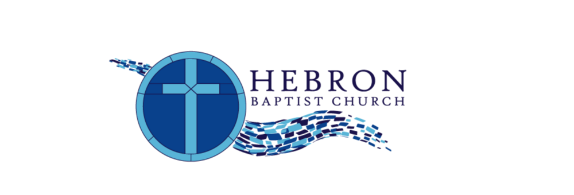 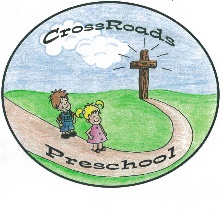 REGISTRATION FORM 2018-2019					CHILD’S FULL NAME: ____________________________________ 	NAME TO BE USED IN CLASS: _______________DOB: _____________________________SEX: ________________	AGE AS OF AUGUST 1, 2018: _______________IS CHILD FULLY POTTY TRAINIED? _______________________________________________________________________ADDRESS: _____________________________________________ (City) ____________________ (Zip) _______________HOME PHONE: _________________________________________WHO LIVES IN THE HOME WITH YOUR CHILD? ____________________________________________________________DO YOU HAVE A CHURCH HOME? ____________________________________WOULD YOU LIKE MORE INFORMATION ABOUT HEBRON BAPTIST CHURCH? _____________				MOTHER					FATHERNAME			_____________________________		_____________________________OCCUPATION		_____________________________		_____________________________EMPLOYER		_____________________________		_____________________________WORK PHONE		_____________________________		_____________________________	CELL PHONE		_____________________________		_____________________________EMAIL			_____________________________		_____________________________IN CASE OF EMERGENCY, WHO ELSE CAN WE CONTACT?NAME: ________________________	PHONE: ________________________	RELATION: _______________________NAME: ________________________	PHONE: ________________________	RELATION: _______________________NAME: ________________________	PHONE: ________________________	RELATION: _______________________CHILD’S DOCTOR: ________________________	PHONE: ________________________	ALLERGIES? ________________________________________________________________________________________IS THERE ANYTHING THAT WOULD AFFECT YOUR CHILD WHILE AT SCHOOL? ______________________________________________________________________________________________________________________________________TO BE COMPLETED BY OFFICE:REG DATE:						CLASS ASSIGNED:ENROLLMENT DATE:					DAYS/ TIMES:ENROLLMENT AGREEMENT FOR (CHILD’S NAME) __________________________________________________________SCHOOL YEAR- 2018-2019PERSON RESPONSIBLE FOR TUITION BILLING: __________________________________________________________________ I HAVE READ ALL TUITION AND ENROLLMENT POLICIES AND UNDERSTAND THAT TUITION IS DUE THE FIRST DAY OF CLASS EACH MONTH.  I UNDERSTAND THAT LATE FEES WILL BE APPLIED ON THE 7TH OF EACH MONTH. I UNDERSTAND THAT IF MY ACCOUNT IS MORE THAN 45 DAYS PAST DUE, MY CHILD WILL NOT BE ALLOWED TO RETURN UNTIL MY ACCOUNT HAS BEEN PAID IN FULL._____ I WOULD LIKE TO PAY BY CHECK OR MONEY ORDER MONTHLY.  _____ I WOULD LIKE TO PAY BY CHECK OR MONEY ORDER FOR THE ENTIRE YEAR.  _____ I WOULD LIKE MY PAYMENT TO BE WITHDRAWN AUTOMATICALLLY EACH MONTH.  PAYMENTS ARE WITHDRAWN  ON THE 3RD OF THE MONTH. 	BANK NAME: ____________________________________________________________	CHECKING ACCOUNT NUMBER: _____________________________________________ROUTING NUMBER: ______________________________________________________AMOUNT OF WITHDRAWL: $________________________ACH PAYMENTS WILL BEGIN ON: ____________________I AUTHORIZE PAYMENTS TO BE WITHDRAWN FROM THE ABOVE ACCOUNT FOR THE REMAINDER OF THE SCHOOL YEAR. I ACKNOWLEDGE THAT THE ORIGINATIN OF ACH TRANSACTIONS TO MY ACCOUNT MUST COMPLY WITH THE PROVISIONS OF U.S. LAW. I UNDERSTAND THAT I MUST SUBMIT WRITTEN NOTIFICATION TO TERMINATE THIS BILLING OPTION. NAME: ______________________________________________	DATE: ________________________________________SIGNATURE: ________________________________________________________________________________________TO BE COMPLETED BY OFFICE: REGISTRATION FEE $50		DATE PAID: ____________________	CASH: __________	CHECK # __________CLASS ENROLLED IN: _________________________________________ AM (9-12)	PM (12:30-3)TUITION PER MONTH: 		$________________________ 	SPANISH FEE (IF ENROLLING)  	$________________________DISCOUNT IF APPLICABLE	$________________________TOTAL DUE MONTHLY: 		$________________________	TOTAL TUITION PER YEAR: $_______________________